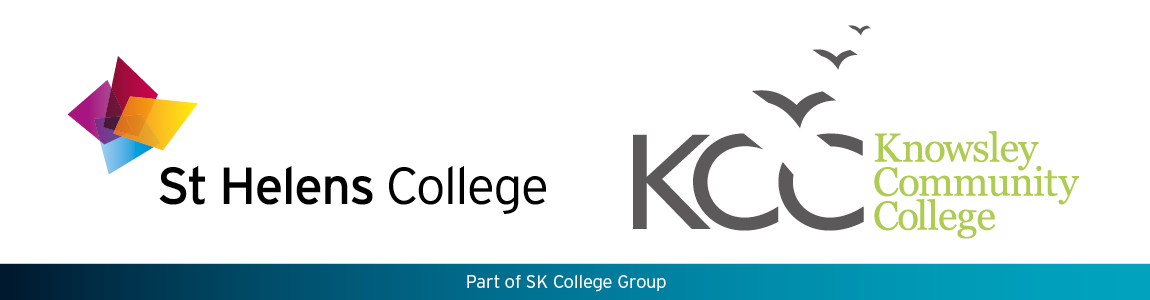  DESCRIPTION POST TITLE		:	Sales Executive DEPARTMENT		:	Marketing, Recruitment & Customer RelationsREPORTS TO		: 	Director of MarketingPOST OBJECTIVE:To create, follow-up and close training and apprenticeship sales opportunities with small, medium and large employers across Merseyside and the North West region.  Working closely with the marketing department and curriculum teams, you will lead on employer engagement and prospecting activities, promoting the full range of education and training services the College provides, and delivering sales targets in line with corporate objectives.In return we will enable you to develop your career, providing the opportunity of a long term career path, working alongside our dedicated team.  At the heart of our team approach is listening, getting to know you, your skills, experiences and most importantly helping you to develop your ability to deliver outstanding results. KEY COMPETENCIES: Planning and organising skills and managing work flowsMethodical and attention to detailProblem solvingInfluencing and negotiation skillsAdaptabilityAbility to build and maintain excellent rapportExcellent written communication skillsResilient and self-motivatedEnthusiastic and self-starterGoal drivenKEY RESPONSIBILITIES:Contacting businesses decision makers to introduce the College services and create sales opportunitiesComplete detailed fact-find to uncover the needs and business requirementsProduce detailed proposals with pricing which meets the needs of the business identifiedEffectively manage pipeline opportunities through the sales process to secure sales Manage your opportunities and pipeline to deliver to your sales targets on a monthly and quarterly basis Develop close working relationships with the marketing department to create effective campaigns and collateral to promote the College to employersEffective utilisation of CRM/database to update/record accurate details about clients and prospectsWork closely with curriculum and other departments where required within the College to ensure success in delivering a quality service to our clientsSKILLS & EXPERIENCE REQUIRED:Experienced in B2B sales of creating and closing sales opportunities to a range of Businesses. Candidates must hold a full UK driving licence and have means of transportation.ADDITIONAL TASKS:To comply with the College’s Professional and Academic Standards at all timesTo undertake essential and role-related activities/CPDTo ensure full compliance with all related College policies and proceduresTo work within College policies on Health & Safety and Equal OpportunitiesTo comply with the College’s Safeguarding and whistleblowing policies and proceduresTo undertake any other duties required by the line managerTo comply with the College’s Performance Management Framework, ensuring that all direct reports have agreed targets and objectives in place which are regularly monitored, enabling direct report to meet ambitious College targetsThis job description is not intended to be exhaustive but to indicate the main responsibilities of the post and may be amended from time to time.This post is Exempt from the Rehabilitation of Offenders Act 1974PERSON SPECIFICATIONRef: ESSENTIALDESIRABLEHOW IDENTIFIEDPhysicalSmart appearanceProfessional imagePersonable mannerJob and Medical History from application form and references. Performance in interview process.QualificationsGCSE English & Maths (A*-C)Minimum Level 3 in business or relevant subjectDegree in business, marketing or relevant subject.Formal possession of an appropriate qualification to be verified at interview or from recordsExperienceExperience in a direct sales roleProven success and experience in successfully meeting stretch sales and activity targetsExperience and evidence of key account management and developing effective networks and relationships Experience of working in FE.Experience of selling apprenticeships and full cost programmes to employersUse of customer relationship management tools.Past employment activity record.Performance on related selection methods, e.g. presentation, group discussion.TrainingWilling to undertake development where appropriateSales processesAppointment settingNegotiation skillsPast training history from application form and records.Selection process by demonstration of ability to display knowledge and skills at the interview.Special KnowledgeApprenticeship training and fundingKnowledge of priority development sectors for Liverpool City RegionKnowledge of the Learning and Skills Agenda – local, regional, national.Sound work experience in related employment.CircumstancesFlexible attitude to working hours To work within the College’s safeguarding and whistleblowing policies & procedures to promote the welfare and protection of children, young people & vulnerable adultsMust have a clean driving licence and use of own carEnsuring candidates are aware of these requirements from the job description. Interview questions and applications form details.DispositionAbility to liaise effectively with people of all agesAbility to interact with and engage employersConfident and out goingA self-starter who is highly motivatedTarget drivenPerformance in related selection process, e.g. exercises, group discussion, problem solving, questions etc.Practical and Intellectual skillsExcellent communication & presentation skills – verbal and writtenExcellent organisational skillsIT skills Performance in related selection process.Legal RequirementsDBS Clearance on appointmentApplication form and interview questioning and reference